   TÝDENNÍ PLÁN NÁMOŘNICKÉ TŘÍDY 3. A                          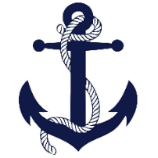 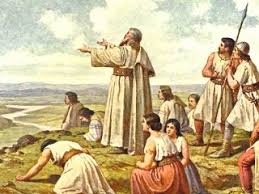   Námořník: __________________________Milí námořníci a rodiče, děkuji za placení fotografií, včasné vyplnění a navrácení dotazníků. Děkuji za poslední donesení balíku papírových kapesníků (vypadá to, že nám je používají i skřítci knihovníčci ).Vyúčtování školy v přírodě je hotové, dostanete e-mailem, bude na stránkách třídy. Na žáka zbylocca 184,- Kč na žáka, pokud byste odsouhlasili, nechala bych tuto částku na zajištění jídla na spaní ve škole a k závěrečné rozlučce. Poprosím o podepsání vyúčtování na recepci – do pátku 14. 6., musím jej předat vedení školy. V tomto týdnu nás navštíví žáci devátých ročníků a v rámci svého závěrečného výstupu budou učit v některých našich hodinách (PRV, TV, AJ). Připomínám akce v příštím týdnu: středa 19. 6. spaní ve škole (podrobnější informace v pondělí 17. 6.), čtvrtek 20. 6. neformální setkání rodičů 2. B a 3. A od 17. 00 hodin v Kasárna Karlín. V příštím týdnu jsem pro děti na čtvrteční dopoledne zajistila možnost podívat se na probíhající mistrovství světa v softballe mužů, které probíhá od 13. 6. – 23. 6. v ČR. Uvidíme utkání mezi Venezuelou a USA. Naši hráči bohužel hrají v odpoledních hodinách. Podrobnější informace v příštím TP. Přeji hezké slunečné dny. Lucka a Alice                            podpis rodičů:                                              podpis Námořníka: 41. TÝDENOD 10. 6. DO 16. 6. 2019CO se tento týden dozvím novéhoMé povinnosti a úkolyJAK MI TO JDEČESKÝ JAZYK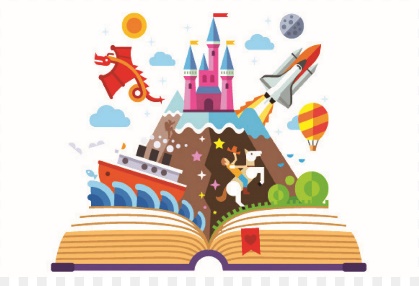 ČTENÍPSANÍVyjmenovaná slova – opakování, procvičování, diktáty, opisy, doplňování. Určujeme slovní druhy.Slova neohebná – PS 37 - 40Písanka 28 - 30. Výři nesýčkujíListování - představení třídy 3. B „Mach a Šebestová“Blaničtí rytíři – čtení, poslech.Procvičuji si v malém sešitě cvičení na VS. Ve velkém PS si mohu procvičovat slovní druhyi VS do str. 37.PS – 37/5, 6 do pátku 14.6.Čtu si doma nebo ve škole knížku – poslední zápis do 21. 6. Rozpoznám a určím přídavná jména a příslovce.Vzpomenu si na všechny pověsti, které jsme společně četli.ČESKÝ JAZYKČTENÍPSANÍVyjmenovaná slova – opakování, procvičování, diktáty, opisy, doplňování. Určujeme slovní druhy.Slova neohebná – PS 37 - 40Písanka 28 - 30. Výři nesýčkujíListování - představení třídy 3. B „Mach a Šebestová“Blaničtí rytíři – čtení, poslech.Procvičuji si v malém sešitě cvičení na VS. Ve velkém PS si mohu procvičovat slovní druhyi VS do str. 37.PS – 37/5, 6 do pátku 14.6.Čtu si doma nebo ve škole knížku – poslední zápis do 21. 6. Rozpoznám a určím přídavná jména a příslovce.Vzpomenu si na všechny pověsti, které jsme společně četli.ČESKÝ JAZYKČTENÍPSANÍVyjmenovaná slova – opakování, procvičování, diktáty, opisy, doplňování. Určujeme slovní druhy.Slova neohebná – PS 37 - 40Písanka 28 - 30. Výři nesýčkujíListování - představení třídy 3. B „Mach a Šebestová“Blaničtí rytíři – čtení, poslech.Procvičuji si v malém sešitě cvičení na VS. Ve velkém PS si mohu procvičovat slovní druhyi VS do str. 37.PS – 37/5, 6 do pátku 14.6.Čtu si doma nebo ve škole knížku – poslední zápis do 21. 6. Rozpoznám a určím přídavná jména a příslovce.Vzpomenu si na všechny pověsti, které jsme společně četli.MATEMATIKA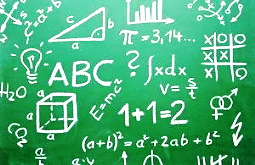 Slovní úlohy. Kvádr, krychle.Geodeska – rovnoramenný trojúhelník, čtyřúhelník.Pracovní list 10/3, 11/1do pátku 14. 6. – dostanou v úterýPoznám kvádr.Poznám krychli.MATEMATIKASlovní úlohy. Kvádr, krychle.Geodeska – rovnoramenný trojúhelník, čtyřúhelník.Pracovní list 10/3, 11/1do pátku 14. 6. – dostanou v úterýPoznám kvádr.Poznám krychli.PRVOUKA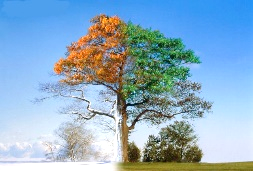 Dělení živé přírody. Práce s knihou – hledání informací v encyklopediích o zvířatech.Sluneční soustava – planety (hodinu povede žákyně 9. třídy)Vyprávím doma co nového nebo zajímavého jsem se dozvěděl/a.Ve středu povede hodinu PRV žákyně 9. třídy.Vím, jak se dělí živá příroda. Vyhledám živočichy v encyklopedii.PRVOUKADělení živé přírody. Práce s knihou – hledání informací v encyklopediích o zvířatech.Sluneční soustava – planety (hodinu povede žákyně 9. třídy)Vyprávím doma co nového nebo zajímavého jsem se dozvěděl/a.Ve středu povede hodinu PRV žákyně 9. třídy.Vím, jak se dělí živá příroda. Vyhledám živočichy v encyklopedii. ANGLICKÝ JAZYK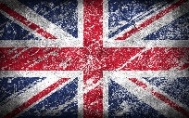 Podle zadání učitelů.PRACOVNÍ KALENDÁŘ41. týden  Blaničtí rytíři – 122, 123Nakreslím si obrázek k pověsti:Blaničtí rytíři     Vyprávím pověst o Blanických rytíři.TĚLESNÁ VÝCHOVA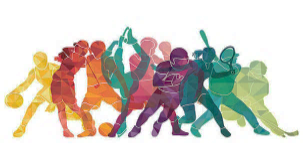 Běh okolo školy – vylepšujeme své časy. Běh 60m – Kaizlovy sady (hodinu povede žákyně 9. třídy)Ve čtvrtek povede hodinu TV žákyně 9. třídy. Rozvrhnu si vhodně síly při běhu okolo školy.Vv, pv, hv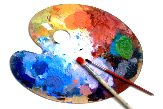 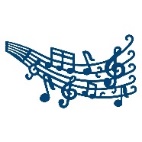 Flétna – ukolébavka. Písničky ze zpěvníku. Motýli – dokreslujeme obrázek motýla (míchání barev).Příští hodinu 17. 6. píšeme test z HV – poznávání a zápis not, hymna, hudební skladatelé, Národní divadlo,…Zahraji podle not Ukolébavku.